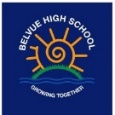 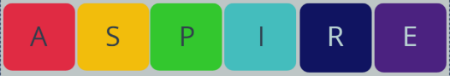 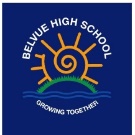 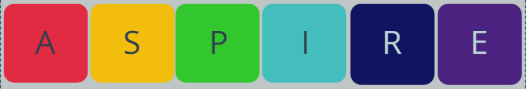 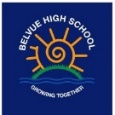 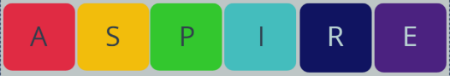 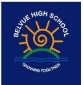 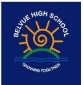 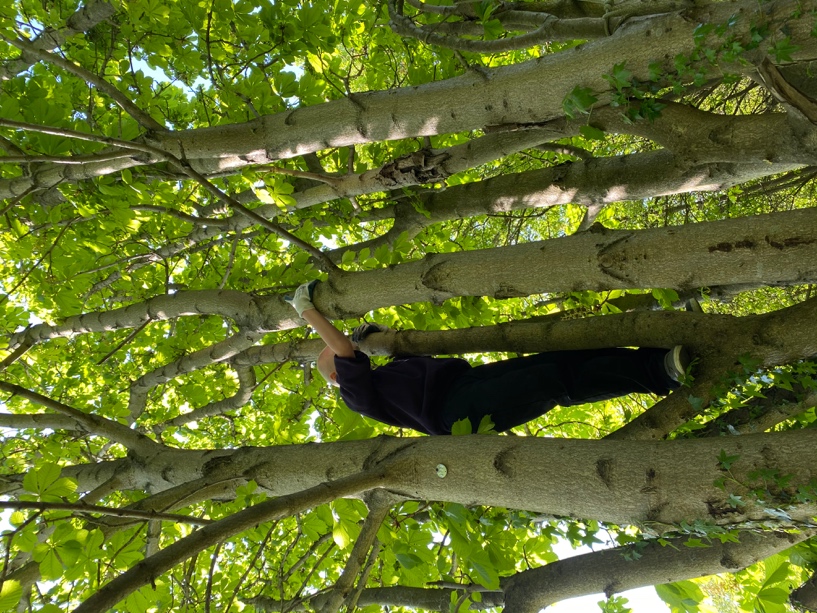 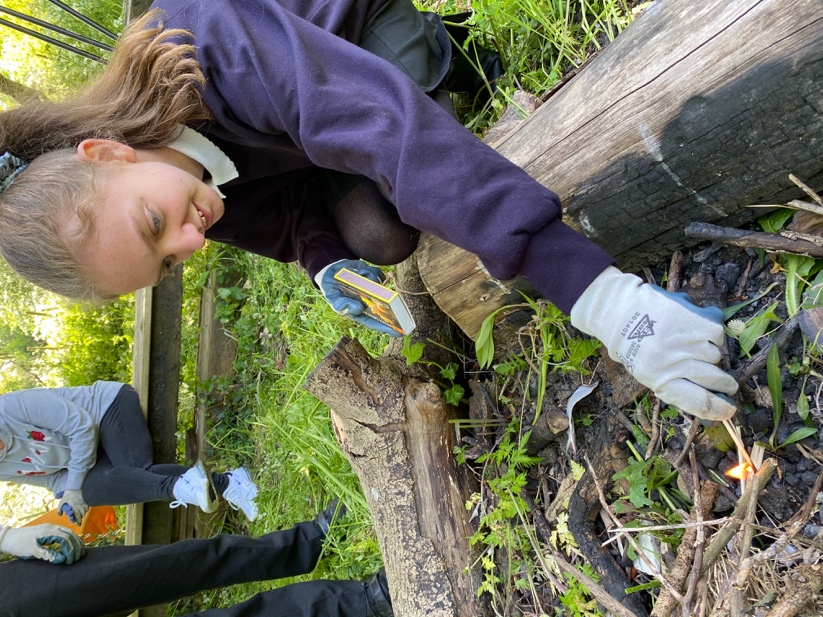 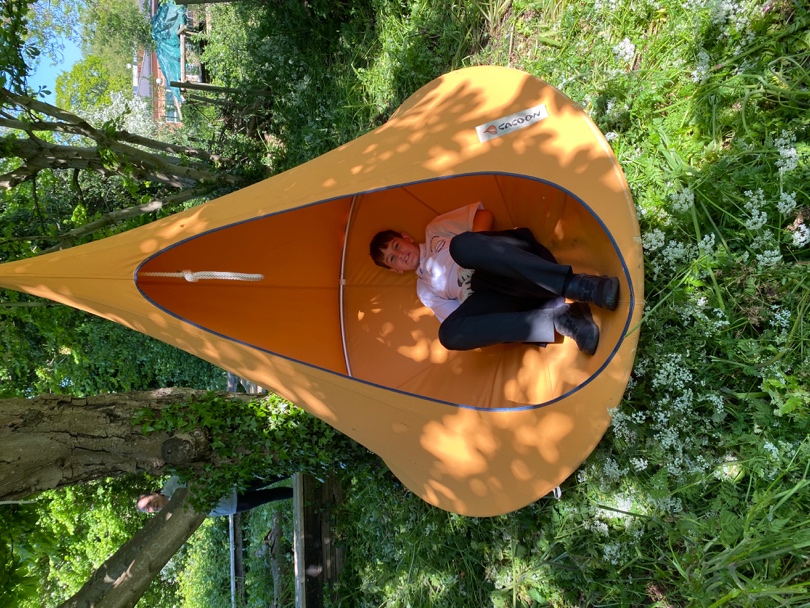 KS3AutumnSpringSummerCycle 1Conservation: Minibeast, birds and mammalsFire Skills: Preparing and Lighting a fireWide Games: Hunting OverviewStudents will learn to recognise some native minibeasts, birds and small mammals by experiencing them in our woodland.  They will learn about the habitats in which they live and help to develop these around the school.Students will learn how to prepare and to light a fire safely.Students will develop social, inter-personal, communication and visual perception skills through wide gamesAutumnSpringSummerCycle 2Conservation: Managing an EnvironmentFire Skills: Simple cooking on a fireWide Games :Exploring and movingOverviewStudents will learn how to manage our woodland by laying and maintaining paths, making dead hedges, removing invasive species, and introducing and enhancing natural habitats.Building on prior learning, student will learn how to safely toast and bake foods on the fire.Student will encourage to explore and move through the woodland in a variety of ways (e.g. climbing trees) whilst playing competitive and non-competitive games.  They will be encouraged to take different roles within these games.AutumnSpringSummerCycle 3Conservation: Planting Fire Skills: More complex cookingWide Games: Team gamesOverviewBy native planting trees and shrubs, native wildflowers (e.g. bluebells), students will learn about the features of different habitat types and how these can be kept healthy.Student will learn to roast, fry and make one-pot recipes on an open fire.Bringing together prior learning, students will engage in team games to practice and enhance their team skills.